ПЛАН И РАСПОРЕД ПРЕДАВАЊАП1, П2, ...., П15 – Предавање прво, Предавање друго, ..., Предавање петнаесто, Ч - ЧасоваПЛАН И РАСПОРЕД ВЈЕЖБИВ1, В2, ...., В15 – Вјежба прва, Вјежба друга, ..., Вјежба петнаеста, ТВ – Теоријска вјежба, ПВ – Практична вјежба, Ч - ЧасоваОдговорни професор:Проф. др Тихомир Латиновић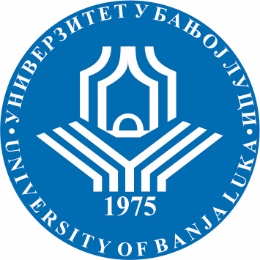 УНИВЕРЗИТЕТ У БАЊОЈ ЛУЦИФАКУЛТЕТ БЕЗБЈЕДОНОСНИХ НАУКАШколска годинаПредметШифра предметаСтудијски програмЦиклус студијаГодина студијаСеместарБрој студенатаБрој група за вјежбе2018/2019.Информационо-комуникационе технологије у подршци управљању ризицима од природних катастрофаМУР18ИКТУправљање безбједносним ризицимаприродних катастрофаДругиПрваI21СедмицаПредавањеТематска јединицаДанДатумВријемеМјесто одржавањаЧНаставникIП1УводСубота08.12.2018.09:00 – 11:00Кабинет криминалистике  КК12Проф. др Тихомир ЛатиновићIIП2Информациони системи: Основни појмови; Субота15.12.2018.09:00 – 11:00Сала КК12- Проф. др Тихомир ЛатиновићIIIП3Компоненте ИС;Субота22.12.2018.09:00 – 11:00Сала КК12- Проф. др Тихомир ЛатиновићIVП4Моделирање процеса алатом BPWIN (бизнис процес)Субота29.12.2018.09:00 – 11:00Сала КК12- Проф. др Тихомир ЛатиновићVП5Моделирање система за рано откривање и упозоравање BPWIN (ток процеса). Субота12.01.2019.09:00 – 11:00Сала КК12- Проф. др Тихомир ЛатиновићVIП6Моделирање система комуникација уванредним ситуацијама, BPWIN (ток података) Субота19.01.2019.09:00 – 11:00Сала КК12- Проф. др Тихомир ЛатиновићVIIП7I КолоквијСубота26.01.2019.09:00 – 11:00Сала КК12- Проф. др Тихомир ЛатиновићVIIIП8Успостављање иформационих система унутар командних центара за управљањеванредним ситуацијама; Субота02.02.2019.09:00 – 11:00Сала КК12- Проф. др Тихомир ЛатиновићIXП9Моделирање података за мобилно командовање и контролне центре; Субота09.02.2019.09:00 – 11:00Сала КК12- Проф. др Тихомир ЛатиновићXП10База података за сателитски,дигитални ортофото, пиктометрисјки и лидар производе; Субота16.02.2019.09:00 – 11:00Сала КК12- Проф. др Тихомир ЛатиновићXIП11База података за глобални навигациони сателитски системи; Системи за аутоматско праћењелица и објеката.Субота23.02.2019.09:00 – 11:00Сала КК12- Проф. др Тихомир ЛатиновићXIIП12ACGIS као подршка одлучивању у ванредним ситуацијама изазванимприродним непогодама.ARCGIS Субота02.03.2018.09:00 – 11:00Сала КК12- Проф. др Тихомир ЛатиновићXIIIП13Основе ACGIS - појам, компоненте, функције; ACGIS у функцијипроцене ризика угрожености и у припреми планова реаговања у случају природнихкатастрофа; Субота09.12.2018.09:00 – 11:00Сала КК12- Проф. др Тихомир ЛатиновићXIVП14ACGIS у функцији ефикасније заштите људи и имовине за време и наконманифестација природних непогода; ACGIS у функцији анализе последица природнихкатастрофа.Субота16.03.2018.09:00 – 11:00Сала КК12- Проф. др Тихомир ЛатиновићXVП15II КолоквијСубота23.03.2018.09:00 – 11:00Сала КК12- Проф. др Тихомир ЛатиновићСедмицаВјежбаТип вјежбеТематска јединицаДанДатумВријемеМјесто одржавањаЧСарадникIВ1ТВОснове BPWIN-aСубота08.12.2018.11:00 – 12:00Сала КК11Проф. др Тихомир ЛатиновићIIВ2ТВBPWIN – вјежбе израде бизнис процесаСубота15.12.2018.11:00 – 12:00Сала КК11- Проф. др Тихомир ЛатиновићIIIВ3ТВBPWIN – вјежбе израде тока процесаСубота22.12.2018.11:00 – 12:00Сала КК11- Проф. др Тихомир ЛатиновићIVВ4ТВBPWIN – вјежбе израде тока податакаСубота29.12.2018.11:00 – 12:00Сала КК11- Проф. др Тихомир ЛатиновићVВ5ТВУвод SQL иXAMPСубота12.01.2019.11:00 – 12:00Сала КК11- Проф. др Тихомир ЛатиновићVIВ6ТВОснове SQL-aСубота19.01.2019.11:00 – 12:00Сала КК11- Проф. др Тихомир ЛатиновићVIIВ7ТВI КолоквијСубота26.01.2019.11:00 – 12:00Сала КК11- Проф. др Тихомир ЛатиновићVIIIВ8ТВSQL команде за креирање, листање, попуњавање база података.Субота02.02.2019.11:00 – 12:00Сала КК11- Проф. др Тихомир ЛатиновићIXВ9ПВSQL језик за рад са RBP (синтакса,дефиниције,упити,ажурирања,контроле)Субота09.02.2019.11:00 – 12:00Сала КК11- Проф. др Тихомир ЛатиновићXВ10ПВРелације лоше структуре и нормализацијаСубота16.02.2019.11:00 – 12:00Сала КК11- Проф. др Тихомир ЛатиновићXIВ11ПВТрансакције, механизми закључавања, конкурентно извршавањеСубота23.02.2019.11:00 – 12:00Сала КК11- Проф. др Тихомир ЛатиновићXIIВ12ПВARCGIS – УводСубота02.03.2018.11:00 – 12:00Сала КК11- Проф. др Тихомир ЛатиновићXIIIВ13ПВРад на web гис системимаСубота09.12.2018.11:00 – 12:00Сала КК11- Проф. др Тихомир ЛатиновићXIVВ14ПВWeb гис системи за специјалне условеСубота16.03.2018.11:00 – 12:00Сала КК11- Проф. др Тихомир ЛатиновићXVВ15ПВ II КолоквијСубота23.03.2018.11:00 – 12:00Сала КК11- Проф. др Тихомир Латиновић